E-ASŁ/502/5/21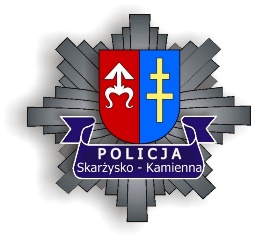 Regulamin konkursu plastycznego na plakat „BEZPIECZNA ZIMA 2021”okres trwania od 20.01 do 17.02. 2021r.	Organizator:-Komenda Powiatowa Policji w Skarżysku- Kamiennej	Cel konkursu: -propagowanie bezpieczeństwa podczas zabaw zimowych, w domu, w ruchu drogowym, w sieci-Internet,-wyeksponowanie przez najmłodszych uczniów najniebezpieczniejszych sytuacji w okresie zimowym.	Uczestnicy konkursu:-w związku z realizacją działań profilaktycznych na rok 2021 spójnych z ogólnopolską akcją informacyjno-edukacyjną pn. „Kręci mnie bezpieczeństwo na stoku” zapraszamy do konkursu uczniów klas I-III szkół podstawowych z terenu powiatu skarżyskiego	Warunki uczestnictwa: -wykonanie przez ucznia jednej pracy w dowolnie wybranej technice (np. akwarele, farby plakatowe, pastele olejne, farby temperowe, kredki ołówkowe, kredki świecowe itp.),-parce mogą być wykonane w wymiarach do formatu A-3 (włącznie),-zdjęcia wykonanych prac lub pliki należy przesłać pod adres e-mail : anna.slawinska@ki.policja.gov.pl do dnia 17 lutego 2021 roku,-do prac muszą być dołączone dokładne informacje na temat autora: imię i nazwisko, wiek, klasa oraz adres szkoły, nazwa konkursu, -prace mogą być nadsyłane przez daną placówkę oświatową w ilości nie większej niż 5 prac plastycznych -wizerunek nadesłanych prac przechodzi na własność organizatora,-nadesłane prace mogą zostać opublikowane na stronie Komendy Powiatowej Policji w Skarżysku- Kamiennej oraz podane do lokalnej prasy wraz z imieniem i nazwiskiem autora, nazwą szkoły, klasą,-laureaci zostaną powiadomieni telefonicznie lub drogą e-mailową o werdykcie jury oraz o wręczeniu nagród,-nadesłanie prac oznacza akceptację warunków konkursu i jego regulaminu. 	Komisja oceniająca:-do oceny prac zostanie powołana przez organizatora komisja konkursowa, która oceni nadesłane prace i podejmie decyzje o przyznaniu poszczególnych nagród i wyróżnień,-o wyborze najlepszych prac decyduje zgodność z tematem, estetyka wykonania oraz pomysłowość. Udział w Konkursie jest równoznaczny z wyrażeniem, przez osoby uczestniczące (ich przedstawicieli), zgody na przetwarzanie przez organizatora ich danych osobowych na potrzeby Konkursu, zgodnie z ustawą z dnia 29 sierpnia 1997 r. o ochronie danych osobowych (tekst jednolity: Dz. U. z 2016 roku, poz. 23).Koordynator działań: -Specjalista Wydziału Prewencji KPP Skarżysko-Kamienna kom. Anna Sławińska tel. 47 8044 236wyk./opr. kom. Anna Sławińska